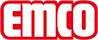 emco Bauemco Diplomaat Original met tapijtstrookinlage en schraapprofiel 517 RKtype517 RKbeloopbaarheidnormaal tot sterkdraagprofielensterk contactgeluidgedempt aluminium draagprofiel met aan de onderzijde geluiddempende strokenDraagprofiel in kleurStandaard naturel geanodiseerd. Tegen meerprijs in de kleuren EV3 goud, C33 brons, C35 zwart of C31 RVS te anodiseren.ca. hoogte (mm)17loopvlakgeïntegreerde, slijtvaste, verrottingsvaste tapijtstroken met tussen de profielen gemonteerd schraapprofiel.standaard profielafstand ca. (mm)5 mm afstandhouder van rubberautomatische deursystemenTourniquets in 3 mm conform DIN EN 16005Kleurennr. 220, lichtgrijsantraciet nr. 200rood nr. 305bruin nr. 485zand nr. 430brandgedragDe ruwharige tapijtstrook inlage in de kleur lichtgrijs en antraciet is (tegen meerprijs) leverbaar in de brandklasse Cfl-s1, conform EN 13501.verbindingmet kunststof ommantelde staalkabel.garantie4 jaar garantieInformatie omtrent garanties vindt u op:De inlage is gecertificeerd conform TÜV PROFiCERT - Product Interior (Standard)Franse VOC wetgevingLEED v4 (buiten Noord-Amerika)BREEAM Exemplary levelBelgische VOC wetgevingAgBBMVV TB Anhang 8, 9 / ABGPoolmateriaal100% PP (polypropyleen)Kleurecht tegen licht conform ISO 105 BO2goed 6Kleurecht tegen wrijving conform ISO 105 X12goed 4Kleurecht tegen water conform ISO 105 E01goed 5AfmetingenBreedte:……….mm (staaflengte)Looplengte:……….mm (looprichting)contactemco Benelux B.V. · Divisie Bouwtechniek · Postbus 66, NL-5320 AB Hedel · Baronieweg 12b, NL-5321 JW Hedel · Tel. (+31) 073 599 8310 · België / Luxemburg: Tel. (+32) 056 224 978 · bouwtechniek@benelux.emco.de